                                                                             «УТВЕРЖДАЮ»                                                      Временно исполняющий обязанности                                                      главы администрации МО Свердловское                                                      городское поселение»                                                                 ______________  А.П.Шорников.                                                     «…..»  …………………..  2020 года.                          ПЛАНдействий администрации МО «Свердловское городское поселение» по ликвидациичрезвычайных ситуаций в сфере здравоохранения                                                                                    пгт. им. Свердлова.2020 г.      Специаличт ГО и ЧС  _______________  Белоголовцев С.А.                                                                              «УТВЕРЖДАЮ»                                                      Временно исполняющий обязанности                                                      главы администрации МО Свердловское                                                      городское поселение»                                                      _______________  А.П.Шорников.                                                     «…..»  …………………..  2020 года.СХЕМАинформирования о случившихся аварийных ситуациях в системах электро-,
водо-, и теплоснабжения на территории МО «Свердловское городское поселение»        Подготовил: Специалист ГО и ЧС     _______________________  Белоголовцев С.А.          «СОГЛАСОВАНО»                                                                                                 «УТВЕРЖДАЮ»Временно исполняющий обязанности                                Заместитель главы администрации по строительству иглавы администрации МО Свердловское                          жилищно-коммунальному хозяйству городское поселение»                                                                         _______________  А.П.Шорников.                                          _______________  Кондрашин А.В.«…..»  …………………..  2020 года.                                                             «…..»  …………………..  2020 года.Порядок подключения объектов ВКХ пгт. им. Свердлова от независимых источников электроснабжения, дизель-генераторных установок (ДГ) при аварийном отключении электроэнергии                                                                 Очередность включения ДГ при аварии:1; 2. КНС-3 и ВОС п. Красная Звезда; 3. КНС-2; 4. 1-ый подъем и ВОС п. Сердлова-2; 5. КОС включается в Работу при запуске всей технологической схемы, около 2-х часов идет накопление стоков от КНС-1 и КНС-2.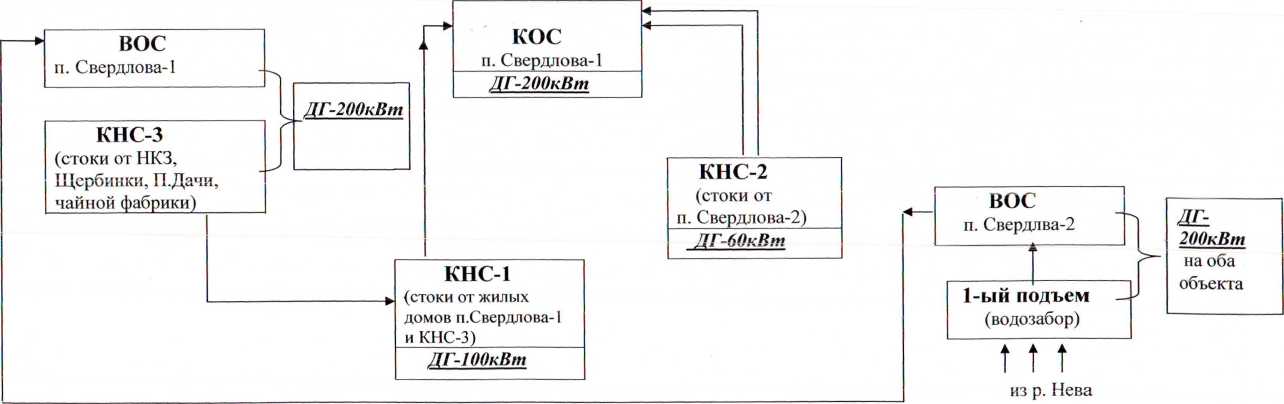 № п\пМероприятияСрок исполненияИсполнитель1.2.3.4.При возникновении аварии на коммунальных системах жизнеобеспеченияПри возникновении аварии на коммунальных системах жизнеобеспеченияПри возникновении аварии на коммунальных системах жизнеобеспеченияПри возникновении аварии на коммунальных системах жизнеобеспечения1.При введении на территории МО «Свердловское городское поселение» режима ЧС в сфере здравоохранения собрать штаб КЧС. Организация оперативного штаба по ликвидации ЧС.НемедленноДежурно-диспетчерская служба, специалист по ГО и ЧС, секретарь администрации МО «Свердловское городское поселение».2.Доведение информации о введении режима ЧС до населения МО «Свердловское городское поселение»Ч+30 мин.Секретарь КЧС.3.Сбор и обработка информации из учреждений здравоохранения, учреждений с круглосуточным пребыванием маломобильных групп населения, образовательных, культурно-спортивных, социальных учреждений, отдела полиции, 102 пож. части, коммунальных служб, промышленных предприятий, объектов торговли и старост поселений. Ч+ 01.ч.Дежурно-диспетчерскаяСлужба.4.Анализ поступающей информации и выработка решения на ликвидацию ЧС.Ч+ 01.ч.30 мин)Оперативный штаб по ликвидации ЧС.5.Усиление контроля, за объектами жизнедеятельности, минимизация обслуживающего персонала.НемедленноЧ + 1ч.ДДС ЗУ ООО « ЖКК» Руководители объектов жизнеобеспечения.6.Создание оперативных групп из числа сотрудников администрации, муниципальных учреждений, коммерческих предприятий, волонтеров на территории МО «Свердловское городское поселение».Ч + 3ч.00мин.Оперативный штаб по ликвидации ЧС, 97 оп.7.Организация работы оперативных групп по поддержанию общественного порядка на территории МО «Свердловское городское поселение», снабжению продуктами и лекарственными средствами граждан находящихся на карантине.Ч + 2ч.00мин.Оперативный штаб по ликвидации ЧС, 97 оп.8.Организация несения круглосуточного дежурства руководящего состава МО (по решению главы администрации МО).Ч+Зч.00мин.Оперативный штаб по ликвидации ЧС.9.Доклад главе администрации МО о принятых мерах.Каждые 3 часа.Руководитель оперативного штаба ЧС.8.Доведение информации о ситуации на территории МО «Свердловское городское поселение» до оперативного штаба администрации Всеволожского муниципального района.Каждые 3 часа.Руководитель оперативного штаба ЧС.9.Регламент работы оперативного штаба на весь период режима ЧС. Ч+Зч.00мин.Протокол КЧС.По истечении 24 часов после возникновения аварии на коммунальных системах жизнеобеспечения(переход аварии в режим чрезвычайной ситуации)По истечении 24 часов после возникновения аварии на коммунальных системах жизнеобеспечения(переход аварии в режим чрезвычайной ситуации)По истечении 24 часов после возникновения аварии на коммунальных системах жизнеобеспечения(переход аварии в режим чрезвычайной ситуации)По истечении 24 часов после возникновения аварии на коммунальных системах жизнеобеспечения(переход аварии в режим чрезвычайной ситуации)26.Представление докладовЧ+24ч. 00 мин.Оперативный штаб ЧС.27.Принятие решения и подготовка распоряжения председателяКЧС  О ЧРЕЗВЫЧАЙНОЙ СИТУАЦИИ.Ч+24час.00 мин.Руководитель оперативного штаба ЧС.28.Усиление группировки сил и средств, необходимых для ликвидации ЧСОпределение количества сил и средств, направляемых в муниципальное образование для оказания помощи в ликвидации ЧС.В ходе режима ЧС.По решению руководителя оперативного штаба ЧС.29.Проведение мониторинга обстановки в населенных пунктах. Сбор, анализ, обобщение и передача информации в заинтересованные ведомства о результатах мониторинга.Через каждые 6 часов.Оперативный штаб при КЧС и ОПБ МО.30.Доклад в оперативный штаб комиссии по ЧС в режим повседневной деятельностиПо завершении работ по ликвидации ЧС.Председатель комиссии по ЧС и ОПБ МО.31.Подготовка проекта распоряжения о переводе звена ЧС в режим ПОВСЕДНЕВНОЙ ДЕЯТЕЛЬНОСТИ.При устойчивомфункционированииобъектовжизнеобеспечения.Секретарь КЧС и ОПБ МО.32.Доведение распоряжения председателя комиссии по ликвидации ЧС и ОПБ о переводе звена ЧС в режим ПОВСЕДНЕВНОЙ ДЕЯТЕЛЬНОСТИ.По завершении работ по ликвидации ЧС.Оперативный штаб комиссии по ликвидации ЧС и ОПБ33.Подготовка и представление докладаПо завершении работ по ликвидации ЧС.Оперативный штаб комиссии по ликвидации ЧС и ОПБ.34.Анализ и оценка эффективности проведенного комплекса мероприятий и действий служб, привлекаемых для ликвидации ЧС.В течение месяца после ликвидации ЧС.Специалист по ГО и ЧС№п/пВозможные аварии и инцидентыИсточник информацииСхема информированияВремя прохождения информации, мин. не более1.Аварийная остановка котельныхдежурный оператор котельнойКотельная № 4 мкрн 1 Котельная № 9 мкрн 2 Котельная № 54 п. ЕрмакДДС ЗУ ООО «ЖКК» 77-750,8-921 -632-63-84 - ДДС ЗУ ООО «ЖКК» информирует:- ДДС ОАО «Водотеплоснаб» ТЕЛ 44-646 - ДДС ПРЭС ТЕЛ 31-184- ДДС МП «ВПЭС» 24-146,25-412, 8-921-942-92-69 -Администрацию МО «СГП» 8( 813-70) 77- 490 - Дежурного администрации согласно утвержденного графика  - Руководство МУКП «СКС»-директора МУКП «СКС»-начальников котельных10 мин2.Аварийные отключения тепловых сетей с прекращением теплоснабжения объектов социальной сферыСотрудники социальной сферыДДСЗУООО«ЖКК»77-750,8-921-632-63-84- ДДС ЗУ ООО «ЖКК» информирует:- Руководство МУКП «СКС»- Администрацию МО «СГП» 8( 813-70) 77-490 - Дежурного администрации согласно утвержденного графика10 мин3.Аварийное отключение холодного водоснабжения 2-х и более жилых домовЖители жилых домовДДС ЗУ ООО «ЖКК» 77-750,8-921-632-63-84 информирует:-Администрацию МО «СГП» 8( 813-70) 77-490 - Дежурного администрации согласно утвержденного графика- ДДС ОАО «Водотеплоснаб» тел 44-64615 мин4.Аварийное отключение электроснабжения потребителей (объекты жизнеобеспечения)Потребители электроснабженияДДСЗУ ООО «ЖКК»77-750, 8-921-632-63-84 информирует: - МУКП «СКС»- Администрацию МО «СГП» 8( 813-70) 77-490 - Дежурного администрации согласно утвержденного графикаОАО «Водотеплоснаб» тел 44-646- ДДС ПРЭС тел 31-184 - ДДС МП «ВПЭС» 24-146, 25-412, 8-921-942-92-6910 мин5.Аварийное отключение от теплоснабжения жилых домовЖители жилых домовДДС ЗУ ООО «ЖКК» 8(813 -70) 77-750, 8-921-426-86-84. информирует:- Администрацию МО «СГП» 8( 813-70) 77-490  - Дежурного администрации согласно утвержденного графика - Руководство МУКП «СКС»10 мин